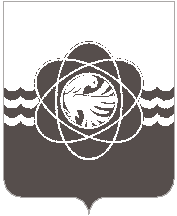 П О С Т А Н О В Л Е Н И Еот  05.03.2024 № 232О создании выездной комиссии по обследованию регулярных пассажирских автобусных маршрутов, автомобильных дорог и улично – дорожной сети на территории муниципального образования «город Десногорск» Смоленской областиВ соответствии с Федеральным законом от 06.10.2003 № 131-ФЗ «Об общих принципах организации местного самоуправления в Российской Федерации», Федеральным законом от 10.12.1995 № 196-ФЗ «О безопасности дорожного движения», Федеральным законом от 08.11.2007 № 257-ФЗ «Об автомобильных дорогах и о дорожной деятельности в Российской Федерации и о внесении изменений в отдельные законодательные акты Российской Федерации», ст. 6 Устава муниципального образования «город Десногорск» Смоленской областиАдминистрация муниципального образования «город Десногорск» Смоленской области постановляет:1. Создать комиссию по обследованию регулярных пассажирских автобусных маршрутов, автомобильных дорог и улично – дорожной сети на территории муниципального образования «город Десногорск» Смоленской области и утвердить ее состав, согласно приложению № 1.2. Утвердить Положение о комиссии по обследованию регулярных пассажирских автобусных маршрутов, автомобильных дорог и улично – дорожной сети на территории муниципального образования «город Десногорск» Смоленской области, согласно приложению № 2.3. Отделу информационных технологий и связи с общественностью      (Е.С. Любименко) разместить настоящее постановление на официальном сайте Администрации муниципального образования «город Десногорск» Смоленской области в информационно – телекоммуникационной сети «Интернет». 4. Контроль исполнения настоящего постановления возложить на заместителя Главы  муниципального образования - председателя Комитета по городскому хозяйству и промышленному комплексу Администрации муниципального образования «город Десногорск» Смоленской области          А.В. Федоренкова.Глава муниципального образования«город Десногорск» Смоленской области                     	          А.А. Терлецкий                                                      СОСТАВкомиссии по обследованию регулярных пассажирских автобусных маршрутов, автомобильных дорог и улично – дорожной сети на территории муниципального образования «город Десногорск» Смоленской областиПредседатель комиссии:Федоренков Алексей Витальевичзаместитель Главы муниципального образования - председатель Комитета по городскому хозяйству и промышленному комплексу Администрации муниципального образования «город Десногорск» Смоленской области;Заместитель председателя комиссии:Ваулин Андрей Михайловичначальник ОГИБДД ОМВД по                        г. Десногорску, майор полиции;Секретарь комиссии:Шлыкова Полина Сергеевна специалист 1 категории архитектурного отдела Комитета по городскому хозяйству и промышленному комплексу Администрации муниципального образования «город Десногорск» Смоленской области;Члены комиссии:Алейников Андрей НиколаевичБелоцкий Валерий Анатольевичдиректор муниципального бюджетного учреждения «Служба благоустройства» муниципального образования «город Десногорск» Смоленской области;старший государственный инспектор МТУ Ространснадзор по ЦФО;КурчаковАлексейНиколаевич директор ОГУП ВМАП.